Exmo. Sr. Editor da Acta Médica Portuguesa

O(s) Autor(es) certifica(m) que o manuscrito “Bilateral Deep Venous Thrombosis Associated with Inferior Vena Cava Agenesis in a Young Patient" (ID#7744), é original, que todas as afirmações apresentadas como factos são baseados na investigação do(s) Autor(es), que o manuscrito, quer em parte quer no todo, não infringe nenhum copyright e não viola nenhum direito da privacidade, que não foi publicado em parte ou no todo e que não foi submetido para publicação, no todo ou em parte, noutra revista, e que os Autores têm o direito ao copyright. Todos os Autores declaram ainda que participaram no trabalho, se responsabilizam por ele e que não existe, da parte de qualquer dos Autores conflito de interesses nas afirmações proferidas no trabalho.
Os Autores, ao submeterem o trabalho para publicação, partilham com a Acta Médica Portuguesa todos os direitos a interesses do copyright do artigo.

Data:19/12/2016
Nome (maiúsculas): FELIPE WELTER LANGERAssinatura:  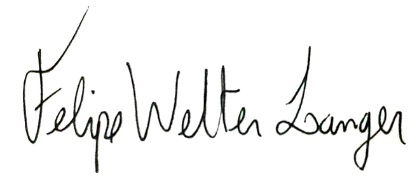 Nome (maiúsculas): DAIANE DOS SANTOSAssinatura: 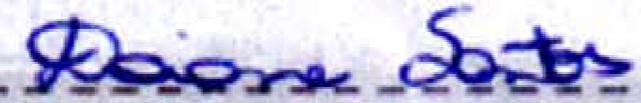 Nome (maiúsculas): GUSTAVO R. SUERTEGARAYAssinatura: 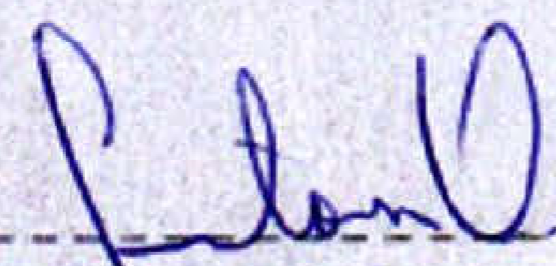 Nome (maiúsculas): CARLOS JESUS PEREIRA HAYGERTAssinatura: 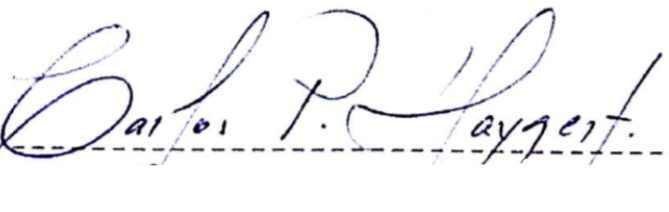 